Religion i Aarhus 2013En kortlægning af religion og spiritualitetDet er en stor glæde for forskergruppen ved Center for SamtidsReligion at invitere til lanceringen af vores e-udgivelse ”Religion i Aarhus 2013 – en kortlægning af religion og spiritualitet”.Med udgivelsen kan vi nu præsentere resultaterne af en stor undersøgelse af religion i Aarhus, som er foretaget i samarbejde mellem studerende og forskere ved Religionsvidenskab, Aarhus Universitet. Hvordan ser religion ud i Aarhus i dag? Hvordan har religion forandret sig i de 10 år, der er gået siden sidste undersøgelse af religion i Aarhus? Hvad er der kommet mere og mindre af? Og hvordan er de forandringer vi ser i religion i verden i dag til stede i Aarhus? Lanceringen finder sted tirsdag den 10. december, Auditorium 1, Tåsingegade 3, kl. 13.15-16.00. Efter oplæggene om undersøgelsens resultater er CSR vært ved en reception i Foyeren, Tåsingegade.Kontaktperson: Centerleder Marie Vejrup Nielsen (mvn@teo.au.dk). Telefon: 8716 25 06 eller 23830990.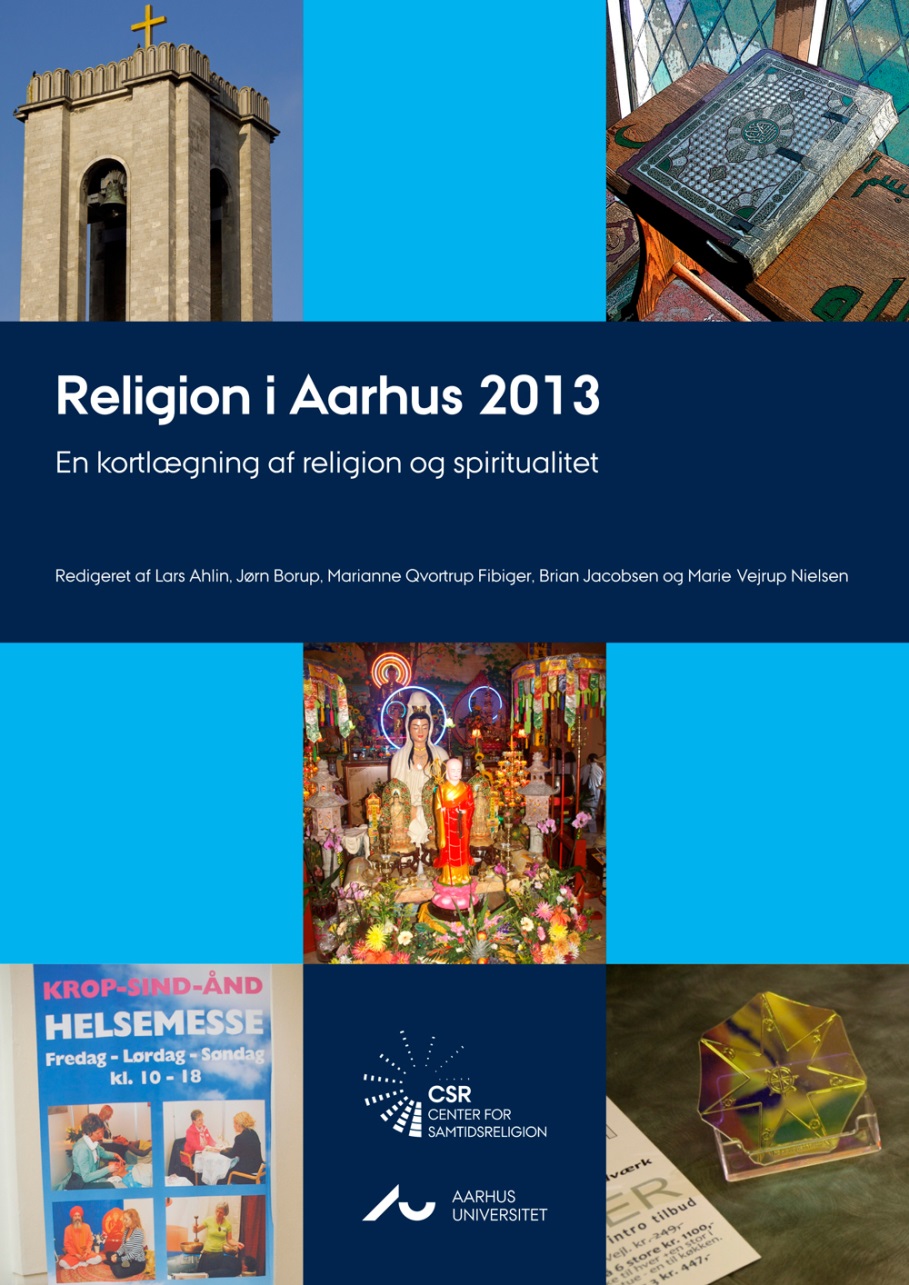 